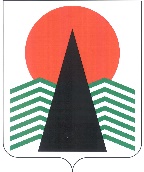 АДМИНИСТРАЦИЯ  НЕФТЕЮГАНСКОГО РАЙОНАпостановлениег.НефтеюганскОб отказе в предоставлении разрешения на условно разрешенный вид использования земельного участка или объекта капитального строительства, расположенного 
на межселенной территории Нефтеюганского районаВ соответствии со статьёй 39 Градостроительного кодекса Российской Федерации, Федеральным законом от 06.10.2003 № 131-ФЗ «Об общих принципах организации местного самоуправления в Российской Федерации», Уставом Нефтеюганского муниципального района Ханты-Мансийского автономного округа – Югры, руководствуясь решениями Думы Нефтеюганского района от 25.09.2013 
№ 405 «Об утверждении Правил землепользования и застройки межселенной территории Нефтеюганского района», от 19.12.2007 № 623 «Об утверждении схемы территориального планирования муниципального образования Нефтеюганского района», постановлением администрации Нефтеюганского района от 22.03.2017 
№ 448-па-нпа «Об утверждении административного регламента предоставления муниципальной услуги «Предоставление разрешения на условно разрешенный вид использования земельного участка или объекта капитального строительства, расположенного на межселенной территории Нефтеюганского района», учитывая рекомендации комиссии по подготовке проекта правил землепользования и застройки межселенных территорий Нефтеюганского района (протокол от 02.03.2022 № 4) 
и заключение о результатах публичных слушаний от 24.02.2022 № 17, в связи 
с расположением земельного участка на территории с прогнозируемыми ограничениями в ее использовании, а именно в границах санитарного разрыва 
от магистрального нефтепровода Нижневартовск-Усть-Балык; в границах минимальных расстояний от сооружения «Резервная нитка магистрального нефтепровода «Усть-Балык-Нижневартовск» 233-280 км, протяженностью 46985 м, 
в том числе: Блок-бокс ПКУ, 245 км, площадь 7.8 кв.м»; в границах минимальных расстояний от сооружения «Участок магистрального нефтепровода «Усть-Балык-Нижневартовск» 233-км – 280 км, протяженность 47720 м, в том числе: Блок – бокс ПКУ, 239 км, площадью 7.8 кв. м; Блок-пост ПКУ 250 км, площадь 7.8 кв.м; Блок-пост ПКУ, 263 км, площадь 7.8 кв.м: Блок-пост ПКУ, 280 км, площадь 16.2 кв.м», а также отсутствием согласования организации – собственника трубопровода; в охранной зоне трубопровода: «В ст.530 гл. 1.0», по обращению Рошки Дмитрия Алексеевича, 
п о с т а н о в л я ю:Отказать Рошке Дмитрию Алексеевичу в предоставлении разрешения 
на условно разрешенный вид использования земельного участка – ведение садоводства (13.2) в отношении земельного участка с кадастровым номером 86:08:0020801:15778, площадью 582 кв.м, расположенного по адресу: Ханты-Мансийский автономный округ – Югра, Нефтеюганский район, СНТ «Северный», участок № 989.Настоящее постановление подлежит опубликованию в газете «Югорское обозрение» и размещению на официальном сайте органов местного самоуправления Нефтеюганского района.Контроль за выполнением постановления возложить на заместителя главы Нефтеюганского района Бородкину О.В.Исполняющий обязанности Главы района 					                              С.А.Кудашкин15.03.2022№ 353-па№ 353-па